Pozvánka                      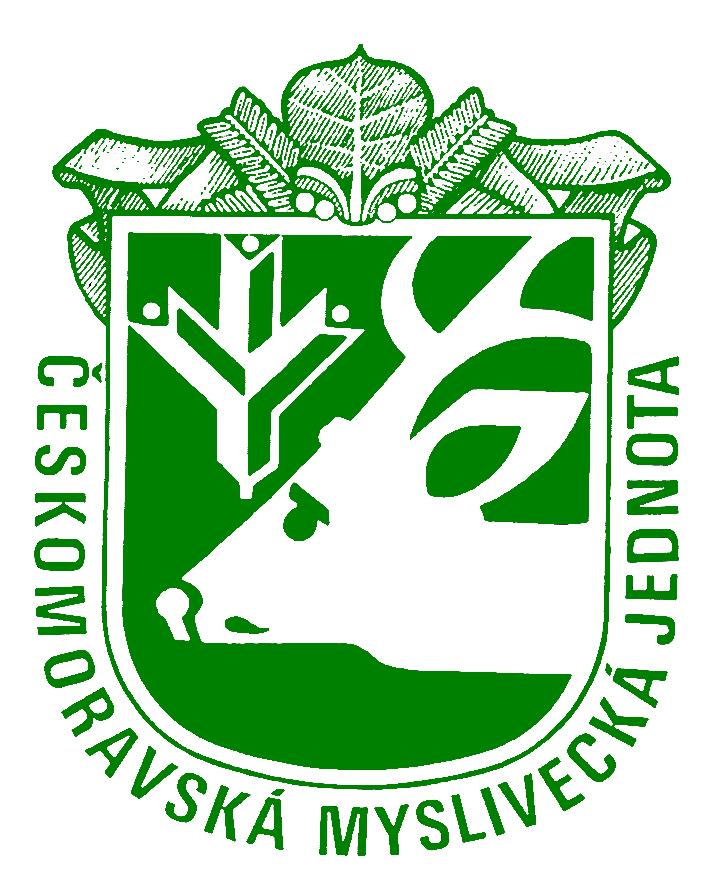  na seminář mysliveckých hospodářůs přednáškou Ing. Radima Plhala, PhD.„Moderní metody sčítání zvěře“.Koná se dne 24. 2. 2023 od 16.00 hod. v budově OMS Pelhřimov, Na Obci 1879Program:Zahájení Přednáška dr. PlhalaInformace z OMS Pelhřimov – Ing. Ondřej ZhornýInformace veterinární správy – MVDr. Pavel BrávekInformace státní správy myslivosti – Ing. Jana Kuncová, DiS.DiskuseZávěrSeminář je určen mysliveckým hospodářům a zájemcům z řad členů ČMMJ do naplnění kapacity sálu. Za OMS Pelhřimov         Ing. Ondřej Zhorný                                           Ing. Lubomír Nechvátalpředseda myslivecké komise          	            předseda OMS ČMMJ Pelhřimov